По законам РФ гражданам, не достигшим 18-летия, дан шанс устроиться на работу при условии соблюдения важных ограничений и льгот. Положения об этом четко отражены в Трудовом кодексе РФ и направлены на защиту юных граждан от чрезмерного напряжения и вредного воздействия на здоровье. Прием на работу несовершеннолетних на предприятие имеет свои особенности.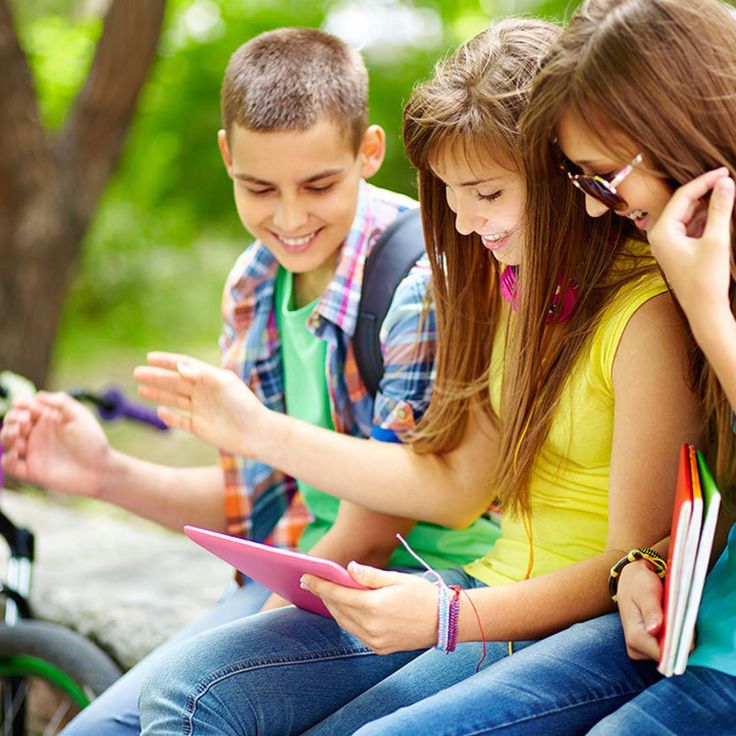 Государство заботится о том, чтобы детский труд был направлен на благо и исключал негативное влияние на развитие несовершеннолетнего. К обязательным условиям трудоустройства, относят:наличие разрешения от родителей или иных законных представителей в письменном виде;получение минимального базового среднего образования;возраст не меньше разрешенного по законодательству, исходя из условий работы;отсутствие риска негативных последствий для здоровья при выполнении обязанностей.ПрокуратураИчалковского районаадрес: Республика Мордовия,с. Кемля, пер. Больничный, д. 7,телефон: 8 (83433) 2-16-90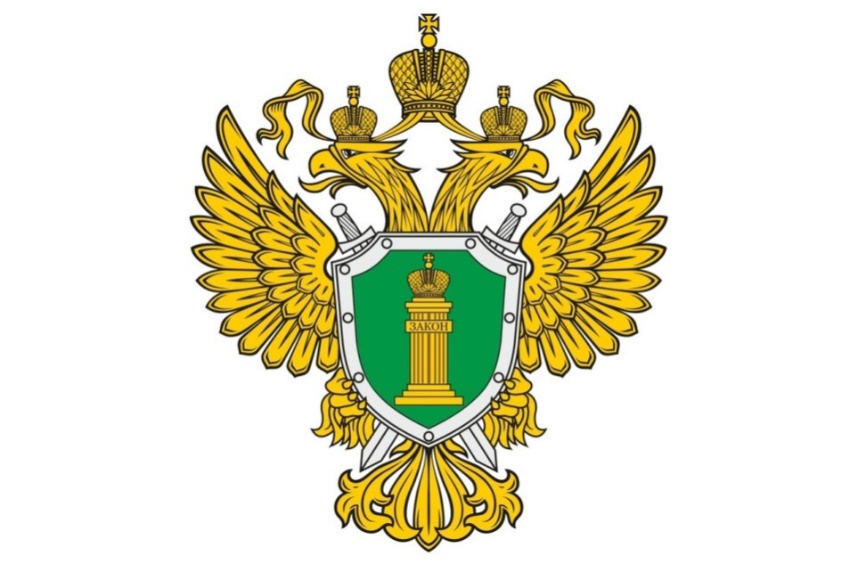 ПрокуратураИчалковского районаТрудоустройствонесовершеннолетнихВременное трудоустройствонесовершеннолетних гражданОсновной задачей временного трудоустройства несовершеннолетних граждан является их приобщение к труду, получение профессиональных навыков, адаптация к трудовой деятельности, материальная поддержка семьи. Занятость подростков в свободное от учебы время является одним из самых эффективных способов профилактики преступности в подростковой среде и способствует ослаблению криминогенной напряженности.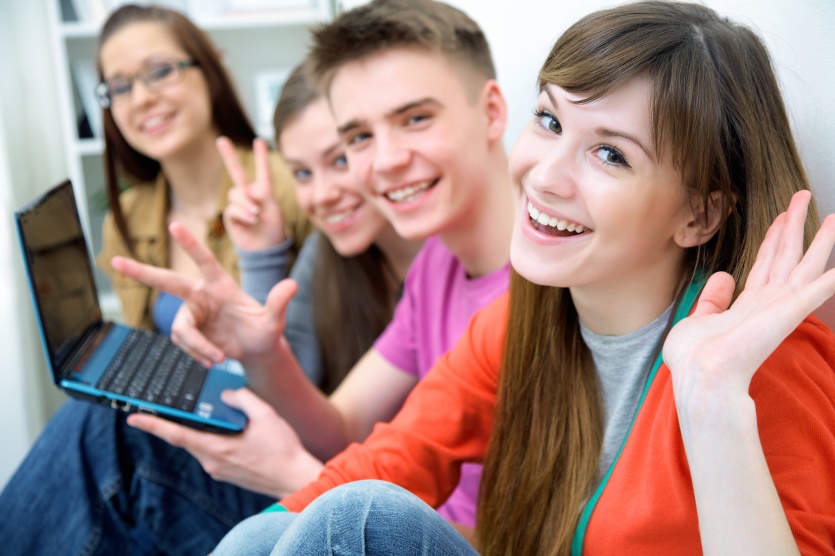 Временные рабочие места могут быть организованыдля выполнения подросткамиследующих видов работ:1) подготовка школ к новому учебному году (ремонт наглядно-учебных пособий и книг, благоустройство территорий школ);2) социальная работа (работа вожатыми, помощь персоналу в детских садах и медицинских учреждениях);3) сельскохозяйственные работы (выполнение подсобных работ при выращивании овощей, заготовке кормов, уборке урожая, уходе за животными);4) благоустройство городов, сел и поселков (уборка территорий сел и поселков, поддержание сохранности памятников и мемориалов и др.);5) подсобная работа на промышленных предприятиях, в строительных организациях.Оплата труданесовершеннолетнихПринципы начисления заработанных средств согласуются со ст. 271 Трудового кодекса РФ, устанавливающей оплату с учетом законного сокращения продолжительности работы, если на предприятии предусмотрена повременная оплата.Оплата учащихся при сокращенном дне осуществляется согласно отработанному периоду, а сокращенные часы подлежат доплате организацией за собственный счет.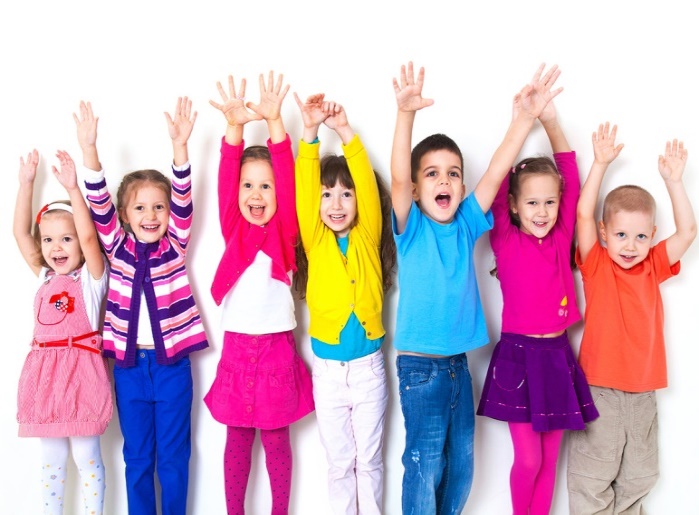 